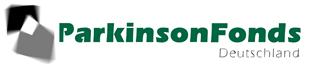  
Unter den Linden 10, 10117 BerlinResearch Grant Application – Cycle 2022-ITitle: Principal Investigator:		Name, degree(s)
				Affiliation (Dept./Section, Institution/Univ/UMC)
				Complete address
				Phone and emailInstitutional official: 		Name, degree(s)
				Affiliation (Dept./Section, Institution/Univ/UMC)
				Complete address
				Phone and emailCollaborator(s): 		Name, degree(s)
				Affiliation (Dept./Section, Institution/Univ/UMC)
				Complete address
				Phone and emailProject duration (months): 
Requested budget: Summary (max 250 words)
(background, aims, methods, expected results, relevance for Parkinson’s disease)
Human subjects involvement 		Yes 	NoIf Yes, is the study protocol approved by the local medical ethical committee:

 					Yes 		Pending	 Laboratory animals involvement	Yes 	No
If Yes, is the study protocol approved by the relevant institutional committee:

 					Yes 		Pending	 Funding status
List your other grants active or pending, and describe any overlaps with the work proposed here 
Signatures (Name and degrees / date and signature)		Principal Investigator 		Institutional Official 		Head of Department		 Name/degrees	____________________	___________________		_________________Date/Signature	____________________	___________________		__________________Scientific proposal (max 8 pages, incl.: background, aims, research plan, pilot data, scientific relevance, and budget)
(Arial font 10, line space 1)max 2 figures and 30 cited referencesBackground and scientific rationale (max 1 page)Study aim(s) (max ½ page)Research plan/strategy, detailed methods, deliverables, time plan, pilot data (optional)
 		(max 5 pages)

Scientific relevance for Parkinson’s disease research (max ½ page)Budget (1 separate page)
list costs for personnel, instrumental analyses, consumables, meetings, others) Max 2 figures and 30 cited refs allowed (in addition to the 8 pages)CV - Principal Investigator (max 3 pages)
Education, degrees (degree, date, place, field)Current and past positions
Summary of current research activity (max 250 words)
Publications in the past 5 years (selected, max 10 - include impact factors)Your 3 most relevant publications - all times 
Honors and awards CV – Collaborator(s) (max 3 pages)
Education, degrees (degree, date, place, field)Current and past positions
Summary of current research activity (max 250 words)
Publications in the past 5 years (selected, max 10 - include impact factors)Your 3 most relevant publications - all times 
Honors and awards 